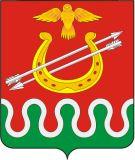 АДМИНИСТРАЦИЯ БОЛЬШЕКОСУЛЬСКОГО СЕЛЬСОВЕТАБОГОТОЛЬСКОГО РАЙОНАКРАСНОЯРСКОГО КРАЯ    ПОСТАНОВЛЕНИЕ  Выставлен 20.02.                       с. Большая Косуль                       №   ПРОЕКТОкончание 12.03.20гО внесении изменения в постановление главы сельсовета от 19.12.2016 № 91 «Об утверждении Положения об уведомлении главы Большекосульского сельсовета Боготольского района	Красноярского края о возникшем конфликте интересов или о возможности его возникновения».      В соответствии со статьей 11 Федерального закона от 25.12.2008 № 273-ФЗ«О противодействии коррупции», руководствуясь Уставом Большекосульского сельсовета Боготольского района Красноярского края,  ПОСТАНОВЛЯЮ:В пункт 9 Положения об уведомлении главы Большекосульского сельсовета Боготольского района Красноярского края о возникшем конфликте интересов или о возможности его возникновения добавить слово «в течении 5 дней» Контроль за исполнением настоящего постановления оставляю за собой.3.Настоящее постановление  опубликовать (обнародовать) на досках информации и разместить на официальном сайте Боготольского района в сети Интернет www.bogotol-r.ru, на странице Большекосульского сельсовета.       4.Постановление вступает в силу после официального опубликования (обнародования)  на досках информации_______2020 года. Вр.и.о. Главы Большекосульского сельсовета                                 И. С. Симон.Приложениек постановлению № 91 от 19.12.2016ПОЛОЖЕНИЕоб уведомлении главы Большекосульского сельсовета Боготольского района  Красноярского края о возникшем конфликте интересов или о
возможности его возникновенияНастоящее Положение определяет:порядок уведомления главы  Большекосульского сельсоветамуниципальными служащими администрации Боготольского сельсовета,представителем нанимателя для которых является глава сельсовета являющийся представителем нанимателя муниципальных служащих администрации Большекосульского сельсовета Боготольского района 	Красноярского края, о возникшем конфликте интересов или о возможности его возникновения;порядок регистрации уведомлений должностных лиц о возникновение личной заинтересованности, которая приводит или может привести к конфликту интересов (далее - уведомления);порядок рассмотрения	уведомлений	главой сельсовета, являющимся представителем нанимателя муниципальных служащих администрации Большекосульского сельсовета.В случае возникновения у муниципального служащего лично заинтересованности, которая приводит или может привести к конфликту интересов, муниципальный служащий обязан не позднее рабочего дня следующего за днем, когда ему стало об этом известно, уведомить главу сельсовета, являющегося представителем нанимателя муниципальных служащих администрации Большекосульского сельсовета Боготольского района Красноярского края.Уведомление оформляется муниципальным служащим в письменной форме согласно приложению № 1 к настоящему Положению.Уведомление представляется в администрацию сельсовета либо направляется в адрес главы сельсовета заказным почтовым отправлением с описью вложений.Заместитель главы Большекосульского сельсовета в день получения уведомления регистрирует его в журнале регистрации уведомлений по форме согласно приложению № 2 к настоящему Положению.Копия уведомления с отметкой о регистрации вручается (направляется) муниципальному служащему, представившему уведомление, в течение трех рабочих дней со дня регистрации.5. Заместитель главы Большекосульского сельсовета рассматривает уведомление и осуществляет подготовку мотивированного заключения, в котором отражается одно из следующих предложений:об отсутствии признаков личной заинтересованности муниципального служащего, которая приводит или может привести к конфликту интересов;о наличии признаков личной заинтересованности муниципального служащего, которая приводит или может привести к конфликту интересов, и онеобходимости принятия главой  сельсовета мер по предотвращению или урегулированию конфликта интересов, стороной которого является муниципальный служащий;о наличии признаков, свидетельствующих, что муниципальным служащим не соблюдались требования об урегулировании конфликта интересов.Заместитель главы сельсовета  при подготовке заключения имеет право получать от муниципальных служащих, направивших уведомления, пояснения по изложенным в них обстоятельствам и направлять в установленном действующим законодательством порядке запросы в органы государственной власти, органы местного самоуправления и заинтересованные организации.       6.  Уведомление, заключение, другие дополнительные материалы в течение семи рабочих дней со дня регистрации представляются главе сельсовета.  В случае направления запросов, указанных в абзаце пятом пункта 5 настоящего Положения, уведомление, заключение и другие дополнительные материалы представляются главе сельсовета	 в течение сорока пяти дней со дня регистрации уведомления. Указанный срок может быть продлен главой сельсовета	, но не более чем на тридцать дней.     7. Главой сельсовета по результатам рассмотрения уведомления и заключения в течение трех рабочих дней принимается одно из следующих решений:     1)  признать,	что	при	исполнении	должностных	обязанностеймуниципальным служащим конфликт интересов отсутствует;     2) признать,	что	при	исполнении	должностных	обязанностеймуниципальным лицом личная заинтересованность приводит или может привести к конфликту интересов;     3) признать, что муниципальным служащим, направившим уведомление, не соблюдались требования об урегулировании конфликта интересов.     8. В случае принятия решения, предусмотренного подпунктом 2 пункта 7настоящего Положения, глава сельсовета  в соответствии с Федеральным законом от 25.12.2008 № 273-ФЗ «О противодействии коррупции», Федеральным законом от 02.03.2007 № 25-ФЗ «О муниципальной службе в Российской Федерации» принимает меры по предотвращению или урегулированию конфликта интересов.     9. В случае принятия решения, предусмотренного подпунктом 3 пункта 7настоящего Положения, глава  сельсовета направляет уведомление, заключение, другие дополнительные материалы в Комиссию по соблюдению требований к служебному поведению муниципальных служащих и урегулированию конфликта интересов, образованную в администрации сельсовета в течении 5 дней    10. Комиссия по соблюдению требований к служебному поведениюмуниципальных	служащих	и	урегулированию	конфликта	интересов,образованная в администрации сельсовета, рассматривает уведомление, заключение, другие дополнительные материалы в порядке, утвержденном Положением о Комиссии по урегулированию конфликта интересов в администрации  сельсовета, утвержденным постановлением администрации.Приложение № 1 к Положению об уведомлении о возникшем конфликте интересов или о возможности его возникновения(отметка об ознакомлении)                                     Главе сельсовета(ФИО)от		(ФИО, замещаемая должность)Уведомлениео возникновении личной заинтересованности, которая приводит или может привести к конфликту интересовСообщаю о возникновении у меня личной заинтересованности, которая приводит или может привести к конфликту интересов (нужное подчеркнуть).Обстоятельства, являющиеся основанием возникновения личной заинтересованности:Должностные (служебные) обязанности, на исполнение которых влияет или может повлиять личная заинтересованность:Предлагаемые меры по предотвращению или урегулированию конфликта интересов:(расшифровка подписи)Приложение № 2 к Положению об уведомлении о возникшем конфликте интересов или о возможности его возникновенияФорма журналарегистрации уведомлений о возникновении личной
заинтересованности, которая приводит или может
привести к конфликту интересовNп/пДатарегистрацииуведомленияИнициалы имени и отчества, фамилия, должность лица,подавшегоуведомлениеИнициалы имени и отчества, фамилия, должность муниципального служащего, зарегистрировавшего уведомлениеПодпись муниципального служащего, зарегистрировавшего уведомление12345